Міністерство освіти і науки УкраїниНаціональний університет водного господарства та природокористування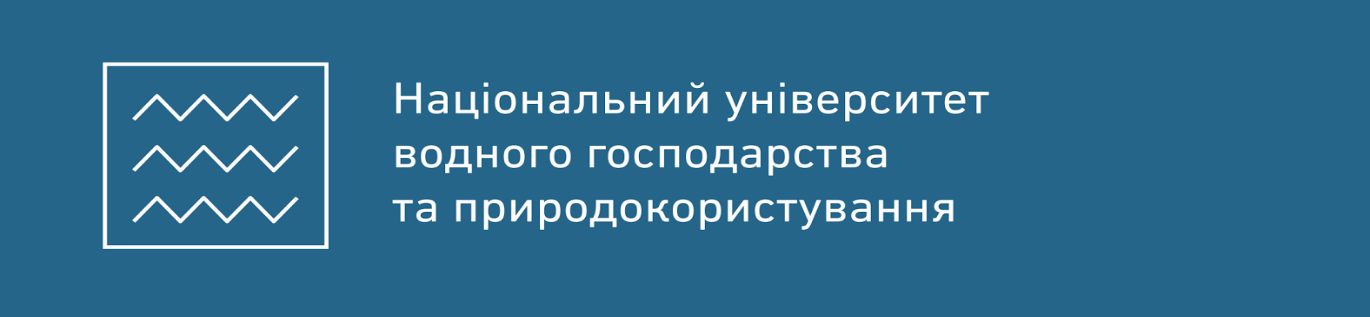 Кафедра філософії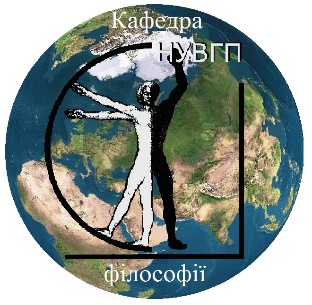 Національний університет «Острозька академія»Кафедра культурології та філософіїРівненський інститут Київського університету права НАН УкраїниКафедра гуманітарних дисциплінТернопільський національний технічний університет імені Івана ПулюяКафедра українознавства і філософіїЖитомирський державний університет імені Івана ФранкаКафедра філософії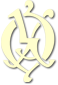 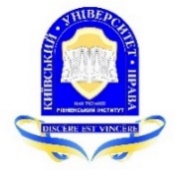 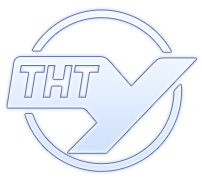 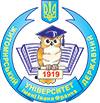 запрошують Вас взяти участь уІІІ  ВСЕУКРАЇНСЬКІЙ СТУДЕНТСЬКІЙ НАУКОВО-ПРАКТИЧНІЙ КОНФЕРЕНЦІЇ«ЛЮДИНА У СВІТІ ДУХОВНОЇ КУЛЬТУРИ»м. Рівне, 16 травня 2019 рокуПРОГРАМНИЙ КОМІТЕТ КОНФЕРЕНЦІЇМошинський  Віктор  Степанович  –  голова  програмного  комітету,  ректор Національного  університету  водного  господарства та природокористування, д. с.-г. н., професор. Наконечна  Ольга  Павлівна  –  співголова  програмного  комітету, зав.кафедри  філософії  Національного  університету  водного  господарства  та природокористування, д. філос. н., професор. Довгань Анатолій Олексійович  –  зав.  кафедри українознавства і філософії Тернопільського  національного  технічного  університету  імені  Івана  Пулюя, д. філос. н., професор. Зайцев  Микола  Олександрович  –  зав.  кафедри  культурології  і  філософії Національного університету «Острозька академія», д. філос. н., професор. Залужна  Алла  Євгенівна  –  професор  кафедри  філософії  Національного університету  водного  господарства  та  природокористування,  д.  філос.  н., професор. Поліщук  Олена  Петрівна  –  професор  кафедри  філософії  Житомирського державного університету імені Івана Франка, д. філос. н., професор.Українець  Стефанія  Ярославівна  –  зав.  кафедри  гуманітарних  дисциплін Рівненського  інституту  Київського  університету  права  НАН  України,  канд. філос. н., доцент. ОРГАНІЗАЦІЙНИЙ КОМІТЕТКоберська  Тетяна  Ананіївна  –  доцент  кафедри  філософії  Національного університету  водного  господарства  та природокористування,  канд.  філос. наук., доцент. Шадюк  Тамара  Адамівна  –  старший  викладач  кафедри  філософії Національного  університету  водного  господарства та природокористування, канд. філос. наук.Храпко Павло Юрійович –  старший  викладач  кафедри  філософії Національного  університету  водного  господарства та природокористування, канд. філос. наук.Сарнавська Оксана Вячеславівна – доцент  кафедри  філософії  Національного університету  водного  господарства  та природокористування,  канд.  філос. наук., доцент. Секретар конференціїГнатюк Едуард Миколайович  –  діловод кафедри філософії Національного університету водного господарства та природокористування. ПЛАН РОБОТИ КОНФЕРЕНЦІЇ                                                  16 травня																												19-00…9-30 – реєстрація учасників конференції (м. Рівне, вул. Олекси Новака (Приходька) 75, 2 навч. корпус НУВГП, 4 поверх, хол ауд. 278) 9-40…11-00 – офіційне відкриття конференції, пленарне засідання – ауд. 278 11-00…11-20 – «кава-break» – ауд. 268 11-20…13-00 – секційні засідання – ауд. 264, 267.19-00  – запрошуємо учасників конференції відвідати виставу «Маруся Чурай» у Рівненському драматичному театрі.СЕКЦІЯ 1. Філософські науки     –  ауд. 264проблемність людського буття: філософський аналіз;духовні виміри людського буття: формування засад нового гуманізму в сучасній культурі;проблеми виховання та морально-естетичного формування особистості;співвідношення духовності і релігійності в людському бутті;СЕКЦІЯ 2. Етика, естетика та етика ділового спілкування    –  ауд. 267сутність комунікації та комунікаційного процесу;корпоративна культура та імідж ділової людини;інтернет-комунікації, кіберкультура та віртуальна реальність;проблеми та перспективи розвитку сучасної філософії, культурології та релігієзнавства.ПЛЕНАРНЕ ЗАСІДАННЯВітальне словоСавіна Наталія Борисівна – проректор з наукової роботи та міжнародних зв’язків Національного університету водного господарства та природокористування, доктор економічних наук, професор.Ковшун Наталія Едуардівна – директор навчально-наукового інституту Економіки та менеджменту Національного університету водного господарства та природокористування, кандидат економічних наук, професор.Наконечна Ольга Павлівна – завідуючий кафедри філософії Національного університету водного господарства та природокористування, доктор філософських наук, професор «Духовні виміри сучасної філософії»Пленарні доповідіАнтонюк Владислав Володимирович «ОСОБИСТІСТЬ ТА ЇЇ КУЛЬТУРНІ ДЕТЕРМІНАНТИ»  (наук. керівник: канд. філос. наук, ст. викладач Шадюк Т.А. Національний університет водного господарства та природокористування, м. Рівне)Вишневська Анастасія Вікторівна «Проблеми виховання та морально-естетичного формування особистості» (наук. керівник: канд. філос. наук, доцент Мельничук М.С. Національний університет водного господарства та природокористування, м. Рівне)Задорожна Іванна Дмитрівна «Релігія в бутті сучасної людини» (наук. керівник: доктор філос. наук, професор Наконечна О.П. Національний університет водного господарства та природокористування, м.Рівне)Косюк Ксенія Сергіївна «Взаємозв’язок філософії, науки та архітектури в сучасній культурі» (наук. керівник: доктор філос. наук, професор Наконечна О.П. Національний університет водного господарства та природокористування, м. Рівне)Моісеєнко Артур Сергійович «Ковзкий імідж як спосіб адаптації у соціальному середовищі» (наук. керівник: доктор філос. наук, Українець С. Я. Рівненський інститут Київського Університету права Національної академії наук України, м. Рівне)Муляр Віра Григорівна «РЕЛІГІЙНІСТЬ У КОНТЕКСТІ САКРАЛЬНОЇ СВІДОМОСТІ» (наук. керівник: канд. філос. наук, ст. викладач Шадюк Т.А. Національний університет водного господарства та природокористування, м.Рівне)Онищук Валентина Олександрівна «Антропоцентричні колізіїренесансу: проблеми статусу людини» (наук. керівник: доктор філос. наук, Українець С. Я. Рівненський інститут Київського Університету права Національної академії наук України, м .Рівне)Панчук Тетяна Валеріївна «Співвідношення філософії і релігії: сучасний аспект» (наук. керівник: доктор філос. наук, професор Наконечна О.П.  Національний університет водного господарства та природокористування, м. Рівне)Хомяков Ілля Сергійович «Спорт як необхідна константа людини ХХІ століття»  (наук. керівник: канд. філос. наук, доцент Мельничук М.С. Національний університет водного господарства та природокористування, м. Рівне)Цимко Андрій Степанович "Техніка гризайль в сакральному мистецтві" (іконописець м. Рівне)Секційні засіданняБлащук Зоряна «ПРОБЛЕМА ЛЮДИНИ У ФІЛОСОФІЇ АВГУСТИНА БЛАЖЕННОГО ТА ФОМИ АКВІНСЬКОГО» (наук. керівник: канд. філос. наук, ст. викладач Храпко П.Ю. Національний університет водного господарства та природокористування, м.Рівне)Болюх Діана Ігорівна «Емоції в контексті соціальних та культурологічних теорій» (наук. керівник: асистент кафедри українознавства та філософії Чоп Т.О. Тернопільський національний університет ім. І. Пулюя, м. Тернопіль)Брагін Віктор Іванович «Співвідношення духовності і релігійності в людському бутті за умов глобалізації» (аспірант кафедри філософії Житомирського державного університету імені Івана Франка, м. Житомир)Бутковська Наталія Юріївна «Аксіологічний потенціал фґетнічності у контексті формування «нового гуманізму» (канд. соціол. наук, доцент кафедри філософії Житомирський державний університет імені Івана Франка, м. Житомир)Венцель Наталія Василівна «Проблемність буттєвості людини у контексті викликів «четвертої індустріальної революції» (Industry 4)» (аспірантка кафедри філософії Житомирського державного університету імені Івана Франка, м. Житомир)Вербіцька Т.С. «АКТУАЛЬНІСТЬ ФІЛОСОФСЬКИХ ІДЕЙ МИСЛИТЕЛІВ МІЛЕТСЬКОЇ ШКОЛИ» (наук. керівник: канд. філос. наук, доцент Цимбалій І.П. Національний педагогічний університет імені М.П. Драгоманова, м. Київ)Веремейчик Сергій Володимирович «ПІДХОДИ М. БЕРДЯЄВА ДО ФОРМУВАННЯ ЦІЛІСНОЇ ОСОБИСТОСТІ» (наук. керівник: доктор філос. наук, професор Залужна А.Є. Національний університет водного господарства та природокористування, м. Рівне)Вітюк Ірина Костянтинівна «Есхатологічні виміри буттєвості людини  у сучасному світі» (канд. філос. наук, докторантка  кафедри філософії Житомирського державного університету імені Івана Франка, м. Житомир) Воєводін Олексій Олександрович, «Корпоративна культура підприємства: принцип особистісно-орієнтованого менеджменту» (наук. керівник: к.ю.н., доцент  Мушак Н. Б., Київський університет права Національної Академії Наук України, м. Київ)Галичак Назар Михайлович «Гіпотеза симуляції в масовій культурі» (наук. керівник: асистент кафедри українознавства та філософії Чоп Т.А. Тернопільський національний університет ім. І. Пулюя, м.Тернопіль)Гамідов Алагар «продуктивні сили та виробничі відносини: діалектика розвитку» (наук. керівник: канд. с-г. наук., доцент Керімов А.Н. Херсонський державний аграрний університет, м.Херсон)Гамідов Рамазан «Соціально-філософський аналіз розвитку економіки та управління: інфляційні процеси» (наук. керівник: канд. с-г. наук., доцент Керімов А.Н. Херсонський державний аграрний університет, м. Херсон)Герасименко Анна Степанівна «ПРОБЛЕМА ОСОБИСТОСТІ В АСПЕКТІ СПІВВІДНОШЕННЯ ПСИХІЧНОГО ТА ФІЗИЧНОГО В ПРАЦЯХ Г.І ЧЕЛПАНОВА» (наук. керівник: доктор філос. наук, професор Залужна А.Є. Національний університет водного господарства та природокористування, м. Рівне)Гонтар Марія Анатоліївна «АНТРОПОЦЕНТРИЧНИЙ ХАРАКТЕР ФІЛОСОФІЇ ДОБИ ВІДРОДЖЕННЯ» (наук. керівник: канд. філос. наук, доцент Холодинська С.М. ДВНЗ «Приазовський державний технічний університет», м.Маріуполь)Горохова Анастасія Сергіївна «Страх як екзистенціал людського буття в сучасних умовах» (наук. керівник: канд. філос. наук, доцент Горохова Л.В. Житомирський державний університет імені Івана Франка, м. Житомир)Гусейнзаде Фарід  «філософія грошей: функції, види та характеристика» (наук. керівник: канд. педаг. наук., доцент Фатєєва Е.М. Херсонський державний аграрний університет, м. Херсон)Довгаль Людмила Володимирівна  «Комунікативні засоби нейролінгвістичного програмування у фізичній реабілітації» (наук. керівник: канд. філос. наук, доцент Коберська Т.А. Національний університет водного господарства та природокористування, м. Рівне)Довгополюк Михайло Миколайович «РОЛЬ РЕЛІГІЇ В ІНТЕГРАЦІЇ СУСПІЛЬСТВА» (наук. керівник: канд. філос. наук, ст. викладач Шадюк Т.А. Національний університет водного господарства та природокористування, м. Рівне)Дяк Ірина Сергіївна «РЕЛІГІЙНО-ЕТИЧНІ МАРКЕРИ НАЦІОНАЛЬНОЇ САМОСВІДОМОСТІ» (наук. керівник: канд. філос. наук, ст. викладач Шадюк Т.А. Національний університет водного господарства та природокористування, м. Рівне)Загорулько Н.А. «СОЦІАЛЬНИЙ АСПЕКТ ПРОБЛЕМИ СУРОГАТНОГО МАТЕРИНСТВА В КРАЇНАХ ЄС» (наук.керівник: канд. істор. наук Панченко Ю.В. Сумський державний університет, м. Суми)Захарченко А. А.  «ДЕСТРУКТИВНА ДІЯЛЬНІСТЬ ЛЮДИНИ: ФІЛОСОФСЬКО-АНТРОПОЛОГІЧНИЙ АНАЛІЗ» (наук. керівник: докт. філос. наук, проф. Бойко О. П. Сумський державний університет, м. Суми) Івонін  Владислав Володимирович «Культура як адаптивна стратегія  в умовах глобального інформаційного суспільства» (наук. керівник: к.ю.н., доцент  Мушак Н. Б., Київський університет права Національної Академії Наук України, м. Київ)Калабський Володимир Михайлович «КРАФТОВА ІДЕОЛОГІЯ СУЧАСНИХ НЕТРАДИЦІЙНИХ РЕЛІГІЙ» (наук. керівник: канд. філос. наук, ст. викладач Шадюк Т.А. Національний університет водного господарства та природокористування, м.Рівне)Караміна К.О. «ФІЛОСОФСЬКО-АНТРОПОЛОГІЧНІ АСПЕКТИ У ФІЛОСОФІЇ ПРЕДСТАВНИКІВ СЕРЕДНЬОВІЧНОЇ СХОЛАСТИКИ» (наук. керівник: канд. філос. наук, доцент Цимбалій І.П. Національний педагогічний університет імені М.П. Драгоманова, м. Київ)Карімов Равіль «Матеріальне виробництво з точки зору  соціальної філософії» (наук. керівник: канд. с-г. наук., доцент Керімов А.Н. Херсонський державний аграрний університет, м. Херсон)Керімзаде Нармін «Філософія культури та антикультури: механізм конкуренції» (наук. керівник: канд. педаг. наук., ст. викладач Милостива О.І. Херсонський державний аграрний університет, м.Херсон)Коберський Юрій Миколайович «Ігровий дискурс у сучасному симулятивному світі» (наук. керівник: канд. філос. наук, доцент Коберська Т.А. Національний університет водного господарства та природокористування, м. Рівне) Коваленко Олена Володимирівна «Трудова міграція у сучасному світі у контексті формування концепту «нового гуманізму» (аспірантка кафедри філософії Житомирського державного університету імені Івана Франка, м. Житомир)Ковальчук Назар Сергійович «Філоософія права у системі сучасного філософського дискурсу» (Національний університет біоресурсів і природокористування України, м.Київ)Ковтун Наталія Михайлівна «КІБЕРКУЛЬТУРА ТА ВІРТУАЛЬНА РЕАЛЬНІСТЬ У СИТУАЦІЇ «ЧЕТВЕРТОЇ ІНДУСТРІАЛЬНОЇ РЕВОЛЮЦІЇ» (доктор філос. наук, професор кафедри філософії, Житомирський державний університет імені Івана Франка, м.Житомир)Ковтун Ольга Миколаївна «РОЛЬ ОСОБИСТОСТІ У ФОРМУВАННІ СВІТОГЛЯДНОЇ КУЛЬТУРИ» (наук. керівник: доктор філос. наук, професор Залужна А.Є. Національний університет водного господарства та природокористування, м. Рівне)Ковтун Юрій Васильович «ТРАДИЦІОНАЛІЗМ У ПЛОЩИНІ ФОРМУВАННЯ ОСОБИСТОСТІ У СУЧАСНОМУ СВІТІ» (викладач суспільних дисциплін, Ліцей при Житомирському державному технологічному університеті, м. Житомир)Корольчук Ольга «К. ЯСПЕРС: ФІЛОСОФСЬКЕ ОСМИСЛЕННЯ ПОГРАНИЧНОЇ СИТУАЦІЇ» (наук. керівник: канд. філос. наук, доцент Сарнавська О.В. Національний університет водного господарства та природокористування, м. Рівне)Костюченко Тетяна «ПРОБЛЕМА АЛКОГОЛІЗМУ НА ТЛІ СОЦІАЛЬНОГО ПРОЦВІТАННЯ В ЄВРОПІ» (наук. керівник: канд. істор. наук, ст. викладач, Панченко Ю.В. Сумський Державний Університет, м.Суми)Кравчук Вікторія Юріївна, «Кіберкультура як медіа-форма» (наук. керівник: к.ю.н., доцент Савчук К. О., Київський університет права Національної Академії Наук України, м. Київ)Крестянінова Анастасія Андріївна «ГУМАНІЗМ В КОНТЕКСТІ НООСФЕРНОГО СВІТОБАЧЕННЯ» (наук. керівник: канд. філос. наук, доцент Гаєвська С.Р. Національний університет водного господарства та природокористування, м. Рівне) Криськова С. А. «ПРИРОДА ЯК ОБʼЄКТ АНІМІЗМУ І ПОЛІТЕЇЗМУ» (наук. керівник: доктор історичних наук, доцент Криськов А.А. Тернопільський національний технічний університет імені Івана Пулюя, м. Тернопіль)Крисюк Іванна Юріївна «Віртуальність та кіберкультура: онтологія сьогодення» (наук. керівник: канд. філос. наук, доцент Коберська Т. А. Національний університет водного господарства та природокористування, м. Рівне)Лещенко Денис Олександрович «ЕТНОКУЛЬТУРНІ ОСОБЛИВОСТІ НЕВЕРБАЛЬНОЇ КОМУНІКАЦІЇ В СУДНОВОМУ ЕКІПАЖІ» (наук. керівник: канд. іст. наук, доцент Безлуцька О. П. Херсонська державна морська академія, м. Херсон)Литвинчук Юлія Олександрівна «КЛАСИЧНА МУЗИКА В ЖИТТІ СУЧАСНОЇ ЛЮДИНИ:ЕСТЕТИКО-МИСТЕЦТВОЗНАВЧИЙ ВИМІР» (наук. керівник: канд. філос. наук, доцент Мельничук М.С. Національний університет водного господарства та природокористування, м.Рівне)Лопачук Олександр «ФІЛОСОФСЬКЕ ОСМИСЛЕННЯ СУЧАСНОГО МОЛОДОГО ПОКОЛІННЯ» (наук. керівник: канд. філос. наук, доцент Сарнавська О.В. Національний університет водного господарства та природокористування, м. Рівне)Малашенко Юлія «В. ФРАНКЛ: В ПОШУКАХ СЕНСУ» (наук. керівник: канд. філос. наук, доцент Сарнавська О.В. Національний університет водного господарства та природокористування, м. Рівне)Малютін Нікіта Денисович «Еволюція фінансових уявлень про людські цінності» (наук. керівник: канд. філол. наук, доцент зав.каф. іноз мов Лебідь О.М. Херсонський державний аграрний університет, м.Херсон)Маркевич Павло Михайлович «ФІЛОСОФСЬКИЙ ВИМІР ПРОБЛЕМИ ЖИТТЯ ТА СМЕРТІ» (наук. керівник: канд. філос. наук, доцент Мельничук М.С. Національний університет водного господарства та природокористування, м.Рівне)Мартинюк Віталіна Ігорівна «До проблеми  діалогу: кОМУНІКАТИВНа ФІЛОСОФІя» (наук. керівник: канд. філос. наук, доцент Коберська Т.А. Національний університет водного господарства та природокористування, м. Рівне)Матвійчук Ірина Миколаївна «ФІЛОСОФСЬКО-КУЛЬТУРОЛОГІЧНИЙ АНАЛІЗ ПОГЛЯДУ НА ЛЮДИНУ У ДАНТЕ АЛІГ’ЄРІ» (наук. керівник: канд. філос. наук, доцент Мельничук М.С. Національний університет водного господарства та природокористування, м.Рівне)Мельничук Юрій «ПРОБЛЕМА СТРАХУ В ПСИХОАНАЛІЗІ З. ФРЕЙДА» (наук. керівник: канд. філос. наук, ст. викладач Храпко П.Ю. Національний університет водного господарства та природокористування, м.Рівне)Мірошкіна Анна Олегівна, «Теорія соціальної справедливості Джона Ролза як фундамент соціальної етики». (наук. керівник: к.ю.н., доцент  Савчук К. О., Київський університет права Національної Академії Наук України, м.Київ)Мітін Владислав Юрійович «постмодерні ознаки в архітектурі» (наук. керівник: канд. філос. наук, доцент Коберська Т.А. Національний університет водного господарства та природокористування, м. Рівне)Мовчан Ганна Вікторівна «СЕНС ЖИТТЯ ЯК ФУНКЦІЯ БУТТЯ ЛЮДИНИ» (наук. керівник: канд. філос. наук, доцент Холодинська С. М. ДВНЗ «Приазовський державний технічний університет», м. Маріуполь)Мосійчук Богдан «А. ШВЕЙЦЕР: ЕТИКА БЛАГОГОВІННЯ ПЕРЕД ЖИТТЯМ» (наук. керівник: канд. філос. наук, доцент Сарнавська О.В. Національний університет водного господарства та природокористування, м. Рівне)Москвітін Микита Олександрович «Стратегії структурного насильства: соціальний контекст» (наук. керівник: к.ю.н., декан юридичного факультету Тарасевич Т. Ю., Київський університет права Національної Академії Наук України, м.Київ)Муссауі Дауд, «Гуманізм як принцип юридичної відповідальності» (наук. керівник: к.ю.н., доцент  Поліванова О. М. Київський університет права Національної Академії Наук України, м.Київ)Новікова Світлана Євгенівна «ПОРІВНЯЛЬНИЙ АНАЛІЗ ЛІБЕРАЛІЗМУ ТА КОМУНІТАРИЗМУ ЯК НАПРЯМКІВ ТЕОРІЇ СПРАВЕДЛИВОСТІ» (наук. керівник: канд. філос. наук, доцент Холодинська С. М. ДВНЗ «Приазовський державний технічний університет», м. Маріуполь)Носок Марина Володимирівна «ВПЛИВ ФІЛОСОФІЇ АБСУРДУ НА СУЧАСНИЙ ТЕАТР (НА ПРИКЛАДІ ЛЬВІВСЬКОГО ТВОРЧОГО ОБ’ЄДНАННЯ «ТЕАТР У КОШИКУ» (наук. керівник: канд. філос. наук, завідувач кафедри філософії, доцент (б.в.з.) кафедри філософії Чаплінська О.В. Житомирський державний університет імені Івана Франка, м.Житомир)Островська Олена Андріївна «КОНЦЕПЦІЯ ВОЛОНТЕРСТВА В НАЦІОНАЛЬНІЙ СКАУТСЬКІЙ ОРГАНІЗАЦІЇ «ПЛАСТ» (наук. керівник: асистент кафедри українознавства та філософії Чоп Т.О. Тернопільський національний університет ім. І. Пулюя, м. Тернопіль)Пилипчук Дмитро Анатолійович «САМОГУБСТВО ЯК ЦЕНТРАЛЬНА ПРОБЛЕМА ТВОРЧОЇ СПАДЩИНИ АЛЬБЕРА КАМЮ» (наук. керівник: канд. філос. наук, доцент Мельничук М.С. Національний університет водного господарства та природокористування, м. Рівне)Поліщук Марина Федорівна «ВПЛИВ ПРОЦЕСІВ ДЕЦЕНТРАЛІЗАЦІЇ НА ФОРМУВАННЯ ГРОМАДЯНСЬКОЇ АКТИВНОСТІ МОЛОДІ» (наук. керівник: канд. філос. наук, доцент (б.в.з.) Горохова Л. В. Житомирський державний університет імені Івана Франка, м. Житомир)Полторацька Вікторія Артемівна, «Етична програма» держави: механізми реалізації» (наук. керівник: к.ю.н., доцент  Поліванова О. М. Київський університет права Національної Академії Наук України, м.Київ)Прокопчук Віта Юріївна  «ДОСЛІДЖЕННЯ ФОРМУВАННЯ ПРОФЕСІЙНО-ОСОБИСТІСНОЇ ІДЕНТИЧНОСТІ МАЙБУТНІХ ФАХІВЦІВ СЕСТРИНСЬКОЇ СПРАВИ У ПРОЦЕСІ НАВЧАННЯ В МЕДИЧНОМУ КОЛЕДЖІ» (наук. керівник: доктор філос. наук, професор Залужна А.Є. Національний університет водного господарства та природокористування, м. Рівне)Рожок Владислав «ТРУДОВА МІГРАЦІЯ ДО ПОЛЬЩІ ЯК СОЦІАЛЬНА ПРОБЛЕМА УКРАЇНИ» (наук. керівник: канд. істор. наук, ст. викладач, Панченко Ю.В. Сумський Державний Університет, м.Суми)Романюк Олександр Романович «Комунікативні методики у психологічній реабілітації» (наук. керівник: канд. філос. наук, доцент Коберська Т.А. Національний університет водного господарства та природокористування, м. Рівне)Семенюк Євгеній Миколайович, «Специфіка формування  комунікативної  культури  юриста» (наук. керівник: к.ю.н., доцент  Кузьменко А. М., Київський університет права Національної Академії Наук України, м.Київ)Столярчук Вікторія «Е. ФРОМ: ФІЛОСОФІЯ СВОБОДИ» (наук. керівник: канд. філос. наук, доцент Сарнавська О.В. Національний університет водного господарства та природокористування, м. Рівне)Струк Жанна Миколаївна «ЕКЗИСТЕНЦІАЛІЗМ ЯК СПОСІБ ПОДОЛАННЯ «АНТРОПОЛОГІЧНОЇ КРИЗИ» (наук. керівник: канд. філос. наук, доцент Гаєвська С.Р. Національний університет водного господарства та природокористування, м.Рівне) Сушков Дмитро Олександрович «ІНТЕРНЕТ СПІЛКУВАННЯ, КІБЕРКУЛЬТУРА ТА ВІРТУАЛЬНА РЕАЛЬНІСТЬ» (наук. керівник: канд. філос. наук, доцент Мельничук М.С. Національний університет водного господарства та природокористування, м.Рівне)Третьякова Дар’я Дмитрівна «Гуманістичні імперативи процесів криміналізації та декриміналізації» (наук. керівник:  Тарасевич Т. Ю., Київський університет права Національної Академії Наук України, м. Київ)Фещенко А. В. «ОСОБЛИВОСТІ ВЧЕННЯ ПРО БЕЗСМЕРТЯ ЛЮДСЬКОЇ ДУШІ, СПОГЛЯДАЛЬНЕ ЖИТТЯ ТА ЛЮБОВ У ФІЛОСОФІЇ М. ФІЧІНО» (наук. керівник: канд. філос. наук, доцент Цимбалій І.П. Національний педагогічний університет імені М.П. Драгоманова, м. Київ)Чадюк Анна «Е. ФРОМ: ВТЕЧА ВІД СВОБОДИ» (наук. керівник: канд. філос. наук, доцент Сарнавська О.В. Національний університет водного господарства та природокористування, м. Рівне)Чач Станіслав «М. БЕРДЯЄВ: ФІЛОСОФІЯ ОСОБИСТОСТІ» (наук. керівник: канд. філос. наук, доцент Сарнавська О.В. Національний університет водного господарства та природокористування, м. Рівне)Шах Сіяд Рехан «географічне середовище як  поняття соціальної філософії» (ст. викладач Чеканович В.Г. Херсонський державний аграрний університет, м. Херсон)Шестопалова Віолета Олександрівна «Комунікативна теорія права: методологічні засади» (наук. керівник: к.ю.н., доцент  Кузьменко А. М., Київський університет права Національної Академії Наук України, м.Київ)Шопін Ігор Андрійович «РОЛЬ СОЦІАЛЬНОГО СТЕРЕОТИПУ У МІЖКУЛЬТУРНІЙ КОМУНІКАЦІЇ» (наук. керівник: доктор філос. наук, доцент Лещенко А. М. Херсонська державна морська академія, м. Херсон)Яцук Ангеліна Олександрівна «Екзистенціал тривоги як міра сьогодення» (наук. керівник: канд. філос. наук, доцент Коберська Т.А. Національний університет водного господарства та природокористування, м. Рівне)Ящук Ірина Романівна «Соціокультурний вимір ПОСТМОДЕРНу» (наук. керівник: канд. філос. наук, доцент Коберська Т.А. Національний університет водного господарства та природокористування, м. Рівне)